FORMULAIRE DE DEMANDE D'HEURES SUPPLÉMENTAIRES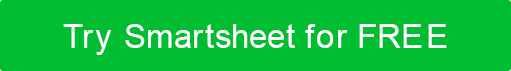 POUR LE PERSONNEL DE SOUTIENLes heures travaillées au-delà de 40 heures par semaine sont calculées à 1,5 fois le salaire horaire et doivent être approuvées à l'avance. Les heures supplémentaires rémunérées s'appliquent uniquement aux employés non exemptés non certifiés. Toutes les heures supplémentaires doivent être préapprouvées et le « Formulaire de demande d'heures supplémentaires pour le personnel de soutien » doit être soumis avec la feuille de temps.Les heures travaillées au-delà de 40 heures par semaine sont calculées à 1,5 fois le salaire horaire et doivent être approuvées à l'avance. Les heures supplémentaires rémunérées s'appliquent uniquement aux employés non exemptés non certifiés. Toutes les heures supplémentaires doivent être préapprouvées et le « Formulaire de demande d'heures supplémentaires pour le personnel de soutien » doit être soumis avec la feuille de temps.Les heures travaillées au-delà de 40 heures par semaine sont calculées à 1,5 fois le salaire horaire et doivent être approuvées à l'avance. Les heures supplémentaires rémunérées s'appliquent uniquement aux employés non exemptés non certifiés. Toutes les heures supplémentaires doivent être préapprouvées et le « Formulaire de demande d'heures supplémentaires pour le personnel de soutien » doit être soumis avec la feuille de temps.Les heures travaillées au-delà de 40 heures par semaine sont calculées à 1,5 fois le salaire horaire et doivent être approuvées à l'avance. Les heures supplémentaires rémunérées s'appliquent uniquement aux employés non exemptés non certifiés. Toutes les heures supplémentaires doivent être préapprouvées et le « Formulaire de demande d'heures supplémentaires pour le personnel de soutien » doit être soumis avec la feuille de temps.DEMANDÉ PARDEMANDÉ PARDEMANDÉ PARDEMANDÉ PARNOM DE L'EMPLOYÉNOM DE L'EMPLOYÉNOM DE L'EMPLOYÉID DE L'EMPLOYÉTITRETITREDÉPARTEMENTDÉPARTEMENTEXPLICATION DES HEURES SUPPLÉMENTAIRESEXPLICATION DES HEURES SUPPLÉMENTAIRESEXPLICATION DES HEURES SUPPLÉMENTAIRESEXPLICATION DES HEURES SUPPLÉMENTAIRESDATE(S) DES HEURES SUPPLÉMENTAIRESDATE(S) DES HEURES SUPPLÉMENTAIRESDATE(S) DES HEURES SUPPLÉMENTAIRESDATE(S) DES HEURES SUPPLÉMENTAIRESNOMBRE D'HEURES SUPPLÉMENTAIRES EFFECTUÉES0.00SIGNATURESSIGNATURESSIGNATURESSIGNATURESNOM DE L'EMPLOYÉSIGNATURE DE L'EMPLOYÉSIGNATURE DE L'EMPLOYÉDATENOM DU SUPERVISEURSIGNATURE DU SUPERVISEURSIGNATURE DU SUPERVISEURDATETITRE DE SUPERVISEURTITRE DE SUPERVISEURDÉPARTEMENTDÉPARTEMENTDÉMENTITous les articles, modèles ou informations fournis par Smartsheet sur le site Web sont fournis à titre de référence uniquement. Bien que nous nous efforcions de maintenir les informations à jour et correctes, nous ne faisons aucune déclaration ou garantie d'aucune sorte, expresse ou implicite, quant à l'exhaustivité, l'exactitude, la fiabilité, la pertinence ou la disponibilité en ce qui concerne le site Web ou les informations, articles, modèles ou graphiques connexes contenus sur le site Web. Toute confiance que vous accordez à ces informations est donc strictement à vos propres risques.